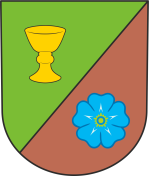                                         OBEC  VACOVICE                                                                             38719 ČesticeZÁPIS  Z  JEDNÁNÍ  ZASTUPITELSTVA  OBCE  VACOVICE dne  20.8.2023Číslo: 7/2023Přítomni:  Radim Volf, František Němec, Michaela Brožová, Jakub Nauš, Václav NárovecHosté:  Jana Vlažná1. Zahájení  Starosta přivítal zastupitele a zahájil jednání zastupitelstva obce.- Konstatoval řádné svolání zastupitelstva obce- Dále starosta seznámil přítomné s navrženým programemProgram:          Určení  zapisovatele a ověřovatele zápisu                           2.   Kontrola zápisu ze 6.zasedání zastupitelstva                           3.  Rozpočtové opatření                           4.  Kontrola z Úřadu práce - VPP                          5.   Projednání žádosti p.Šimákové                           6.   Různé   Nikdo se zastupitelů neměl doplňující návrh, či připomínku k návrhu programu jednání zastupitelstva.Starosta nechal hlasovat kdo je pro, aby se zasedání ZO řídilo tímto navrženým programem.Starosta jmenoval jako zapisovatele Michaelu Brožovou a jako ověřovatele Jakuba Nauše. Kontrola zápisu ze 6.zasedání proběhla Zastupitelé vzali na vědomí rozpočtové opatření č. 7 a schválili rozpočtové opatření č. 8. Zastupitelé se usnesli, že starosta může sám provádět rozpočtová opatření v oblasti příjmů do neomezené výše a v oblasti výdajů do výše 100.000,- Kč na paragraf. Kontrola z Úřadu práce – VPP proběhla, vše v pořádkuŽádost p.Šimákové – žádost byla zastupiteli projednána a zastupitelé se dohodli, že součastná finanční situace obce nedovoluje odkup pozemku, který nám paní Šimáková nabídla. Paní Šimáková bude o rozhodnutí informovaná doporučeným dopisem.Různé :- Oprava veřejného osvětlení, na kterém byla havárie, byla opravena.-Proběhla také registrace do digitální technické mapy obcí - Kompostéry a drtiče odpadu – dodavatel čeká na schválení dotací -Zastupitelstvo schválilo od 1.11.2023 navýšení vodného z 25,- Kč na 30,- Kč za m3 Zapsala : Michaela Brožová                                                starosta:Ověřovatelé  zápisu: Jakub Nauš                                                                                           Vyvěšeno  na úřední desce:                                                                                           Sejmuto:                                   